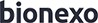 Bionexo do Brasil LtdaRelatório emitido em 19/04/2024 13:51CompradorIGH - HUAPA - HOSPITAL DE URGÊNCIA DE APARECIDA DE GOIÂNIA (11.858.570/0004-86)AV. DIAMANTE, ESQUINA C/ A RUA MUCURI, SN - JARDIM CONDE DOS ARCOS - APARECIDA DE GOIÂNIA, GO	CEP: 74969-210Relação de Itens (Confirmação)Pedido de Cotação : 342076026COTAÇÃO Nº 57994 - MATERIAL MÉDICO - HEAPA ABR/2024Frete PróprioObservações: *PAGAMENTO: Somente a prazo e por meio de depósito em conta PJ do fornecedor. *FRETE: Só serão aceitas propostas com frete CIF e para entrega no endereço: AV. DIAMANTE, ESQUINA C/ A RUA MUCURI, JARDIM CONDE DOS ARCOS, AP DE GOIÂNIA/GO CEP: 74969210, dia e horário especificado. *CERTIDÕES: As Certidões Municipal, Estadual de Goiás, Federal, FGTS e Trabalhista devem estar regulares desde a data da emissão da proposta até a data do pagamento. *REGULAMENTO: O processo de compras obedecerá ao Regulamento de Compras do IGH, prevalecendo este em relação a estes termos em caso de divergência.Tipo de Cotação: Cotação Normal Fornecedor :Data de Confirmação :Produto	Código ProgramaçãoFabricante    Embalagem  Fornecedor  Comentário Justificativa   PreçoPreçoRent(%) Quantidade	ValorUsuáriode EntregaUnitário FábricaTotalBOBINA TERMOSSENSIVELP/CARDIOVERSORBENEHEART 50MM X 20M49522	-PAPEL BOBINA PARA ECG50x20mm - GENERALMED - GENERALMEDPablo Ferreira DosUN	Santos04079917198null	-R$ 15,9800R$ 0,0000R$ 319,6000Danielly Evelyn Pereira Da Cruz17/04/202413:22PAPEL TERMOSENSIVEP/ ECG MINDRAY BENEHEART R12 210 X 297 MM69317	-PAPEL TERMOSENSIVE ECG210x297mm MINDRAY	1BENEHEART R12 - TECNOMEDIC - TECNOMEDICPablo Ferreira Dos Santos 04079917198null;Não atinge faturamento mínimo.R$ 0,5800R$	4000 FolhaR$ 2.320,0000Danielly Evelyn Pereira Da Cruz17/04/202413:22Total Parcial:R$ 2.639,6000Total de Itens da Cotação: 2	Total de Itens Impressos: 2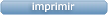 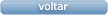 Clique aqui para geração de relatório completo com quebra de páginaTotal Geral:4020.0	R$2.639,6000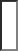 FornecedorFaturamento MínimoPrazo de EntregaValidade da PropostaCondições de PagamentoFreteObservações1Pablo Ferreira Dos Santos 04079917198 GOIÂNIA - GOPablo Ferreira Santos - 6238771635 pasan@pasanhospitalar.comMais informaçõesR$ 150,00005 dias após confirmação30/04/202430 ddlCIFnull